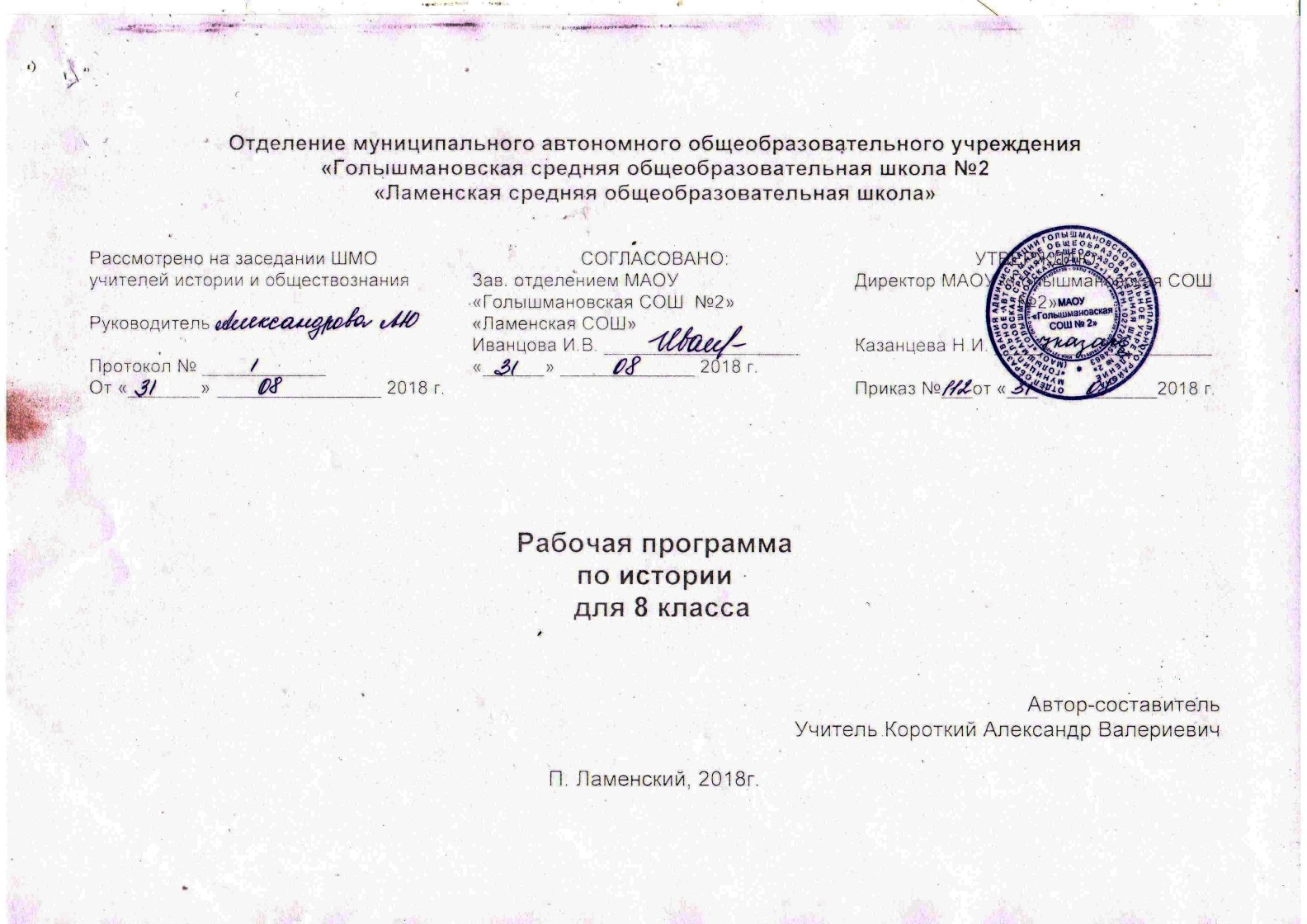                                                        Планируемые результаты освоения учебного предмета.Основными образовательными задачами курса являются:1. формирование исторического мышления учащихся;2. развитие умений работы с книгой и  с картографическим материалом;3. формирование навыков пересказа материала учебника, ответа на        фактологические и проблемные вопросы;4. формирование умений пользоваться историческими терминами и понятиями, знание важнейших дат  исторических событий;5.    формирование знаний о взаимодействии человека с окружающей средой, об экономическом развитии древних обществ, о политическом и социальном строе древнего мира, знаний о наиболее ярких личностях эпохи;6.    формирование умений охарактеризовать события, образ жизни в древнем мире;7.    формирование представлений о политических институтах и умений оперировать этими понятиями (деспотизм, закон, гражданин, суверенитет и т.д.).В ходе обучения необходимо решить следующие воспитательные задачи:1.    формирование правовой культуры школьников;2.    формирование представлений о возникших еще в древности общечеловеческих ценностях и уважение этих достижений, (достижения в науке, искусстве, литературе, архитектуре и т.д.);3.    развитие познавательных способностей учащихся (видеть красоту в культуре, архитектуре), воспитание потребности испытывать радость от общения с ними;4.    формирование веротерпимости, широту мировоззрения, гуманизм;5.     развитие личностных качеств школьников на основе примеров из истории древнего мира: свободолюбия, патриотизма, мужества, благородства, мудрости.ответственного отношения к учению, заинтересованность в приобретении и расширении исторических знаний и способов действий, понимания культурного многообразия мира, уважение к культуре своего и других народов, толерантность; осознания своей идентичности как гражданина страны, члена семьи, этнической и религиозной группы, локальной и региональной общности; формирования у учащихся ярких, эмоционально окрашенных образов исторических эпох; складывания представлений о выдающихся деятелях и ключевых событиях прошлого; освоения гуманистических традиций и ценностей современного общества, уважения прав и свобод человека.коммуникативной компетентности в общении, в творческой деятельности по предмету, которая выражается в умении ясно, точно, грамотно излагать свои мысли в устной и письменной речи, выстраивать аргументацию и вести конструктивный диалог, приводить примеры, а также понимать и уважать позицию собеседника, достигать взаимопонимания, сотрудничать для достижения общих результатов;представления об изучаемых исторических понятиях и методах как важнейших средствах моделирования реальных процессов и явлений;логического мышления: критичности (умение распознавать логически некорректные высказывания), креативности (собственная аргументация, опровержения, постановка задач, формулировка проблем, и др.).В метапредметных результатах сформированность:способности самостоятельно ставить цели учебной деятельности, планировать, осуществлять, контролировать и оценивать учебные действия в соответствии с поставленной задачей и условиями её выполнения;умения планировать альтернативные пути достижения целей, выбирать наиболее эффективные способы решения учебных и познавательных задач;способность сознательно организовывать и регулировать свою деятельность — учебную, общественную и др.; владение умениями работать с учебной и внешкольной информацией (анализировать и обобщать факты, составлять простой и развернутый план, тезисы, конспект, формулировать и обосновывать выводы и т. д.), использовать современные источники информации, в том числе материалы на электронных носителях;способность решать творческие задачи, представлять результаты своей деятельности в различных формах (сообщение, эссе, презентация, реферат и др.); готовность к сотрудничеству с обучающимися, коллективной работе, освоение основ межкультурного взаимодействия в школе и социальном окружении и др.владения приёмами умственных действий: определения понятий, обобщения, установления аналогий, классификации на основе указанных оснований и критериев, установления причинно-следственных связей, построения умозаключений индуктивного, дедуктивного характера или по аналогии;умения организовывать совместную учебную деятельность с учителем и сверстниками: определять цели, взаимодействовать в группе, выдвигать гипотезы, находить решение проблемы, разрешать конфликты на основе согласования позиции и учёта интересов, аргументировать и отстаивать своё мнение.умения использовать приобретённые знания и действия в практической деятельности и повседневной жизни.В предметных результатах сформированность:умений работать историческим текстом, точно и грамотно выражать свои мысли в устной и письменной речи, применяя историческую терминологию и символику, использовать различные языки  (словесный, графический, табличный), доказывать исторические утверждения;освоения первоначальных сведений об историческом пути народов, стран и человечества как необходимой основы для миропонимания и познания современного общества; владения базовым понятийным аппаратом исторического знания; умений правильно употреблять и объяснять исторические термины, понятия, крылатые выражения; владения навыками устанавливать и выявлять причинно-следственные связи; первоначальных умений изучать и систематизировать информацию из различных исторических и современных источников, раскрывая ее социальную принадлежность и познавательную ценность; расширение опыта оценочной деятельности на основе изучения явлений, событий, личностей, высказывая при этом собственные суждения с использованием в своей речи основных исторических терминов и понятий; составления, описания важнейших памятников культуры народов Древнего Востока, Греции, Рима, выражение своего отношения к ним; понимания вклада древних народов в мировую культуру.                                                                 Содержание учебного предмета.4бытий;· группировать (классифицировать) факты по различным признакам.3.Работа с историческими источниками:· читать историческую карту с опорой на легенду;· проводить поиск необходимой информации в одном или нескольких источниках (материаль-ных, текстовых, изобразительных и других);· сравнивать данные разных источников, выявлять их сходство и различия.4.Описание (реконструкция):· рассказывать (устно или письменно) об историческихсобытиях, их участниках;· характеризовать условия и образ жизни, занятия людей в различные исторические эпохи;· на основе текста и иллюстраций учебника, дополнительной литературы, макетов и т. п. со-ставлять описание исторических объектов, памятников.5.Анализ, объяснение:· различать факт (событие) и его описание (факт источника, факт историка);· соотносить единичные исторические факты и общиеявления;· называть характерные, существенные признаки исторических событий и явлений;· раскрывать смысл, значение важнейших исторических понятий;· сравнивать исторические события и явления, определять в них общее и различия;· излагать суждения о причинах и следствиях исторических событий.6.Работа с версиями, оценками:· приводить оценки исторических событий и личностей, изложенные в учебной литературе;· определять и объяснять (аргументировать) свое отношение к наиболее значительным событи-ям и личностям в истории и их оценку.7.Применение знаний и умений в общении, социальной среде:· применять исторические знания для раскрытия причин и оценки сущности современных со-бытий;· использовать знания об истории и культуре своего и других народов в общении с людьми в школе и внешкольной жизни как основу диалога в поликультурной среде;· способствовать сохранению памятников истории и культуры (участвовать в создании школь-ных музеев, учебных и общественных мероприятиях по поиску и охране памятников истории и культуры).                                                     Содержание учебного предмета»История» в 8 классеИстория Нового времени8 класс  (28 ч)Тема 1. Становление индустриального общества. Человек в новую эпоху (6ч).Развитие индустриального общества. Промышленный переворот, его особенности в странах  Европы  и  США.  Изменения  в  социальной  структуре  общества.  Распространение  социалистических идей; социалисты утописты. Оформление консервативных, либеральных, радикальных политических течений и партий; возникновение маркизма.Научные открытия и технические изобретения. Распространение образования. Секуляризация и демократизация культуры. Изменения в условиях жизни людей. Стили художественной культуры: классицизм, романтизм, реализм, импрессионизм. Театр. Рождение кинематографа. Деятели культуры: жизнь и творчество.Тема 2. Строительство новой Европы (8ч).Франция в период консульства и империи. Наполеоновские войны. Поход в Россию. Крушение империи Наполеона. Освобождение европейских государств. Франция: экономическая жизнь и политическое устройство после Реставрации Бурбонов. Венский конгресс. Священный союз.5Англия в первой половине  XIX века. Викторианская эпоха: «мастерская мира», рабочее движение, внутренняя и внешняя политика. Германия  в первой половине  XIX века. Италия в первой половине  XIX века. Франко прусская война. Парижская коммуна.Тема 3. Мир во второй половине XIX века.  Европа: время реформ и колониальных захватов века (5 ч).Германская империя.Великобритания конца  XIX века. Создание Британской империи.Третья республика во Франции.Италия во второй половине XIX века.От Австрийской империи к Австро Венгрии.Тема 4. Две Америки (3ч).США в  XIX веке: модернизация и особенности экономического развития. Гражданская война между Севером и Югом.Латинская Америка в XIX веке: национально освободительная борьба народов Латинской Америки, образование независимых государств.Тема 5. Традиционные общества Востока в XIX веке: модернизация или потеря независимости (4  ч). Япония: модернизация и реформирование, изменения в образе жизни.Китай: колонизация европейскими государствами.  Движение тайпинов. Раздел китая на сферы влияния.Индия : насильственное разрушение традиционного общества, распад державы Великих Моголов, установление британского колониального господства, освободительные восстания.Народы Африки в Новое время. Колониальные империи. Колониальные порядки и традиционные общественные отношения. Выступления против колонизаторов.Тема 6. Международные отношения  в конце XIX начале XX вв. (2 ч).Политическая карта мира в конце XIX  начале XX вв. Внешнеполитические интересы ведущих держав и образование  военно политических блоков.История России. XIX век8 класс  (40 часов)Тема 1. Россия в 1 четверти XIX века (9ч).Территория. Население. Социальноэкономическое развитие. Император Александр I и его окружение. Создание министерств. Указ о вольных хлебопашцах. Меры по развитию системы образования.  Проект  М.  М.  Сперанского.  Учреждение  Государственного  совета.  Причины свертывания либеральных реформ. Россия в международных отношениях начала XIX века. Основные цели и направления внешней политики. Участие России в антифранцузских коалициях. Тильзитский мир 1807 г.  и его последствия. Присоединение к России Финляндии.Отечественная война 1812 г. Планы сторон, основные этапы и сражения войны. Патриотический подъем народа. Герои войны (М. И. Кутузов, П. И. Багратион, Н. Н. Раевский, Д. В. Да-выдов и др.). Причины победы России в Отечественной войне 1812 г. Влияние Отечественной войны 1812 г. на I общественную мысль и национальное самосознание. Народная память о войне 1812 г.Заграничный поход русской армии 1813—1814 гг. Венский конгресс. Священный союз. Роль России в европейской политике в 1813—1825 гг. Россия и Америка.Изменение внутриполитического курса Александра I в 1816—1825 гг. Основные итоги внутренней политики Александра 1.Движение декабристов: предпосылки возникновения,  идейные основы и цели, первые ор-ганизации, их участники. Южное общество; «Русская правда» П. И. Пестеля. Северное общество; Конституция Н. М. Муравьева. Выступления декабристов в Санкт-Петербурге (14 декабря 1825 г.) и на юге, их итоги. Значение движения декабристов.Тема 2. Россия во 2 четверти XIX века.  (9 ч)6Правление Николая I. Преобразование и укрепление роли государственного аппарата. Кодификация законов.Социально экономическое развитие России во второй четверти XIX в. Крестьянский вопрос. Реформа управления государственными крестьянами П. Д. Киселева. Начало промыш-ленного переворота, его экономические и социальные последствия. Финансовая реформа Е. Ф. Канкрина.бщественное движение в 1830 1850е гг. Охранительное направление. Теория офици-альной народности (С.С. Уваров). Оппозиционная общественная мысль. Славянофилы (И. С. и К. С. Аксаковы, И. В. и П. В. Киреевские, А. С. Хомяков, Ю. Ф. Самарин и др.) и западники (К. Д. Кавелин, С. М. Соловьев, Т. Н. Грановский и др.). Революционносоциалистические течения (А. И. Герцен, Н. П. Огарев, В. Г. Белинский). Общество петрашевцев.Внешняя политика России во второйчетверти XIX в.: европейская политика, восточный вопрос. Крымская война 1853—1856 гг.: причины, участники, основные сражения. Героизм защитников Севастополя (В. А. Корнилов, П. С. Нахимов, В. И. Истомин). Итоги и последствия войны.Народы России и национальная политика самодержавия в первой половине XIX в. Кавказская война. Имамат; движение Шамиля.Культура России в первой половине XIXв. Развитие науки и техники (Н. И. Лобачевский, Н. И. Пирогов, Н. Н. Зинин, Б. С. Якоби и др.). Географические экспедиции, их участники. Образование: расширение сети школ и университетов. Национальные корни отечественной куль-туры и западные влияния. Основные стили в художественной культуре (романтизм, класси-цизм, реализм). Золотой век русской литературы: писатели и их произведения (В. А. Жуковский, А. С. Пушкин, М. Ю. Лермонтов, Н. В. Гоголь и др.). Становление национальной музыкальной школы (М. И. Глинка, А. С. Даргомыжский). Театр. Живопись: стили(классицизм, романтизм, реализм), жанры, художники (К. П. Брюллов, О. А. Кипренский, В. А. Тропинин и др.). Архитектура: стили (русский ампир, классицизм), зодчие и их произведения. Вклад рос-Росийской культуры первой половины XIX в. в мировую культуру.Повторение и обобщение по теме: «Россия в первой половине XIX века» (1ч).Тема 3.Россия в эпоху реформ 1860 1870 гг.(10ч).Великие реформы 1860—1870-х гг. Необходимость и предпосылки реформ. Император Александр II и его окружение. Либералы, радикалы, консерваторы: планы и проекты переустройства России. Подготовка крестьянской реформы. Основные положения Крестьянской реформы 1861 г. Значение отмены крепостного права. Земская, судебная, военная, городская реформы. Итоги и следствия реформ 1860—1870х гг.Национальные движения и национальная политика в 1860 1870е гг.Социальноэкономическое развитие пореформенной России. Сельское хозяйство после от-мены крепостного права. Развитие торговли и промышленности. Железнодорожное строительство.  Завершение  промышленного  переворота,  его  последствия.  Изменения  в  социальной структуре общества. Положение основных слоев населения России.Общественное движение в России в последней трети XIX в. Консервативные, либеральные, радикальные течения общественной мысли. Народническое движение: идеология (М. А. Бакунин, П. Л. Лавров, П. Н. Ткачев), организации, тактика. Кризис революционного народничества. Зарождение российской социалдемократии. Начало рабочего движения.Тема 4. Россия в 80-90е гг. XIX века. (10ч).Внутренняя политика самодержавия в 1881—1890 гг. Начало царствования Александра III. Изменения в сферах государственного управления, образования и печати. Возрастание роли государства в экономической жизни страны. Курс на модернизацию промышленности. Экономические и финансовые реформы (Н. X. Бунге, С. Ю. Витте). Разработка рабочего законодательства. Национальная политика.Внешняя политика России во второй половине XIX века. Европейская политика. Русско-турецкая война 1877—1878 гг.; роль России в освобождении балканских народов. Присоедине7ние Средней Азии. Политика России на Дальнем Востоке.  Россия в международных отношениях конца XIX века.Культура России во второй половине XIX века. Достижения российских ученых, их вклад в мировую науку и технику (А. Г. Столетов, Д. И. Менделеев, И. М. Сеченов и др.). Развитие об-разования. Расширение издательского дела. Демократизация культуры. Литература и искус-ство: классицизм и реализм. Общественное звучание литературы (Н. А. Некрасов, И. С. Турге-нев, Л. Н. Толстой, Ф. М. Достоевский). Расцвет театрального искусства, возрастание его роли в общественной жизни.Живопись: академизм, реализм, передвижники. Архитектура. Развитие и достижения музыкального искусства (П. И. Чайковский, Могучая кучка). Место российской культуры в мировой культуре XIX в.Изменения в условиях жизни населения городов. Развитие связи и городского транспорта                                              тематическое планирование                                                           Календарно- тематическое планирование.Название темыКоличество часовПланируемые образовательные результатыСтановление индустриального общества.       6От традиционного общества к обществу индустриальному. Модернизация - процесс разрушения традиционного общества. Основные черты индустриального общества, классического капитализма: свобода, господство товарного производства и рыночных отношений, конкуренция, быстрая техническая модернизация. Завершение промышленного переворота. Время технического прогресса. Успехи машиностроения. Переворот в средствах транспорта. Дорожное строительство. Военная техника. Новые источники энергии. Капитализм свободной конкуренции. Усиление производства и капиталов. Возрастание роли банков. Формы слияния предприятий. Корпорации и монополии. Монополистический капитализм, или империализм, его черты. Рост городов. Изменения в структуре населения индустриального общества. Миграция и эмиграция населения. Аристократия старая и новая. Новая буржуазия. Средний класс. Рабочий класс. Женский и детский труд. Женское движение за уравнение в правах. Развитие науки в XIX в. Открытия в области математики, физики, химии, биологии, медицины. Наука на службе человека. Идейные течения в обществознании. Либерализм и консерватизм. Социалистические учения первой половины XIX в. Утопический социализм о путях переустройства общества. Революционный социализм- марксизм. К. Маркс и Ф.Энгельс об устройстве и развитии общества. Рождение ревизионизма. Э. Бернштейн. I. Интернационал.Строительство новой Европы.       7Франция в период консульства и империи. Режим личной власти Наполеона Бонапарта. Наполеоновская Империя. Внутренняя политика консульства. Французский Гражданский кодекс. Завоевательные войны консульства и империи. Жизнь французского общества в период империи. Причины ослабления империи наполеона Бонапарта. Поход в Россию. Крушение наполеоновской империи. Венский конгресс. Священный союз и европейский порядок. Решения Венского конгресса как основа новой системы международных отношений. Франция: экономическая жизнь и политическое устройство после реставрации Бурбонов. Революция 1830 г., кризис июльской монархии. Выступление лионских ткачей. Революция 1848 г. Англия в первой половине XIX века. Политическая борьба. Парламентская реформа 1832 г. установление законченного парламентского режима. Чартистское движение. Англия - «Мастерская мира». От чартизма к «почтительности». Внешняя политика Англии. Борьба за объединение Германии. Вильгельм I и Отто фон Бисмарк. Соперничество Пруссии с Австрией за лидерство среди немецких государств. Война с Австрией и победа при Садове. Образование Северо - Германского союза. Борьба за независимость и национальное объединение Италии. К. Кавур. Революционная деятельность Д. Гарибальди и политика Д. Мадзини. Национальное объединение Италии. Франко-прусская война и Парижская коммуна. Падение второй империи. Третья республика во Франции. Завершение объединения Германии и провозглашение Германской империи.Страны Западной Европы в конце XIХ в. Успехи и проблемы индустриального общества       5Германская империя. Политическое устройство. Причины гегемонии Пруссии в составе империи. Быстрое экономическое развитие. Юнкерство и крестьянство. Борьба Бисмарка с внутренней оппозицией. « Исключительный закон против социалистов». Политика нового курса- социальные реформы. Вильгельм II- «человек больших неожиданностей». От «нового курса» к «мировой политике». Борьба за место под солнцем. Национализм. Подготовка к войне. Создание британской империи. Английский парламент. Черты гражданского общества. Бенджамин Дизраэли и вторая избирательная реформа 1867 г. пора реформ. Особенности экономического развития Великобритании. Ирландский вопрос. Рождение лейбористской партии. Д.Р. Макдонольд. Реформы во имя классового мира. Дэвид Ллойд Джордж. Третья республика во Франции. Особенности экономического развития. От свободной конкуренции к капитализму организованному. Усиленный вывоз капитала. Особенности политического развития. Демократические реформы. Франция- первое светское государство среди европейских государств. Италия: время реформ и колониальных захватов. Конституционная монархия. Причины медленного развития капитализма. Эмиграция – плата за отсталость страны. Движение протеста. Эра либерализма. Переход к реформам. Джованни Джоллити. Внешняя политика. Колониальные войны. Австро - Венгрия. «Лоскутная империя». Развитие национальных культур и самосознания народов. «Национальное возрождение» славянских народов Австрийской империи. «Весна народов». В империи Габсбургов. Политическое устройство Австро - Венгрии. Национальный вопрос. Начало промышленной революции. Внешняя политика.. Две Америки.       3США в XIX веке. Увеличение территории США. «Земельная лихорадка». Особенности промышленного переворота и экономическое развитие первой половине XIX в. С. Маккормик. Идеал американского общества- фермер, «человек у которого нет хозяина». Плантационное рабовладельческое хозяйство на Юге. Положение негров - рабов. Движение протеста. Аболиционизм. Восстание Джона Брауна. Нарастание конфликта между севером и Югом. Авраам Линкольн - президент, сохранивший целостность государства. Мятеж Юга. Гражданская война. Отмена рабства. Закон о гомстедах. Победа Северян. США в период монополистического капитализма. Экономическое развитие после гражданской войны. «Фермер чувствует себя покинутым». Господство трестов. Президентская республика. Структура американского общества. Нерешенные социальные проблемы. АФТ. Теодор Рузвельт и политика реформ. Доктрина Монро. Агрессивная внешняя политика США. Латинская Америка. Национально-освободительная борьба народов Латинской Америки. С. Боливар. Образование и развитие независимых государств. «Век каудильо». Экономическое развитие. «Латиноамериканский плавильный котел».Традиционные общества в XIХ в.: новый этап колониализма.       2Япония на пути модернизации: «Восточная мораль - Западная техника». Кризис традиционализма. Насильственное открытие Японии европейскими державами. Революция Мэйдзи. Эпоха модернизации. Первые реформы. Новые черты экономического развития. Политическое устройство. Изменения в образе жизни общества. Поворот к национализму. Колониальная политика. Китай: сопротивление реформам. Насильственное «открытие» Китая. Движение тайпинов - попытка воплотить утопию в жизнь. Раздел Китая на сферы влияния. Курс на модернизацию страны не состоялся. Восстание 1899- 1990 г. превращение Китая в полуколонию индустриальных держав. Насильственное разрушение традиционного общества. Индия: насильственное разрушение традиционного общества. Особенности колониального режима в Индии. Насильственное разрушение традиционного общества восстание 1857-1859 .гг. Аграрное перенаселение страны, голод эпидемии. Индийский национальный конгресс: « умеренные» и « крайние». Балгангадхар Тилак. Отсутствие системы европейского равновесия в XIX. Африка: континент в эпоху перемен.Международные отношения: обострение противоречий        1Начало распада Османской Империи. Политическая карта мира к началу XX века. Тройственный союз. Франко - русский союз. Англо - германское соперничество. Антанта. Балканские войны. Образование болгарского государства. Независимость Сербии, Черногории и Румынии. Балканские войны - пролог первой мировой войны. Пацифистское движение. II интернационал против войн и политики гонки вооружения.Россия в первой половине XIX в.       19Россия на рубеже веков. Территория. Население. Сословия. Экономический строй. Политический строй.Внутренняя политика в 1801- 1806 гг. Переворот 11 марта 1801 г. и первые преобразования. Александр I . проект Ф. Лагарпа. «Негласный комитет». Указ о вольных хлебопашцах» реформа народного просвещения. Аграрная реформа в Прибалтике. Реформы М.М. Сперанского. Личность реформатора. «Введение к уложению государственных законов». Учреждение государственного совета. Экономические реформы. Отставка Сперанского: причины и последствия. Внешняя политика в 1801-1812 гг. Международное положение России в начале века. Основные цели и направления внешней политики. Россия в третьей и четвертой антифранцузских коалициях. Войны России с Турцией и Ираном. Расширение российского присутствия на Кавказе. Тильзитский мир 1807 г. и его последствия. Присоединение к России Финляндии. Разрыв русско-французского союза. Отечественная война 1812 г. Начало войны. Планы и силы сторон. Смоленское сражение. Назначение М.И. Кутузова главнокомандующим. Бородинское сражение и его значение. Тарутинский маневр. Партизанское движение. Патриотический подъем народа. Герои войны (М.И. Кутузов, П.И. Багратион, Н.Н. Раевский, Д.В. Давыдов.). Партизанское движение. Гибель «Великой армии» Наполеона. Освобождение России от захватчиков. Заграничный поход русской армии. Внешняя политика в 1813- 1825 гг. Начало заграничных походов, их цели. «Битва народов» под Лейпцигом. Разгром Наполеона. Россия на Венском конгрессе. Роль и место России в Священном союзе. Восточный вопрос во внешней политике Александра I. Россия и Америка. Россия - мировая держава. Внутренняя политика в 1814- 1825 гг. Причины изменения внутриполитического курса Александра I. Польская конституция. «Уставная грамота Российской империи» Н.Н.Новосильцева. Усиление политической реакции в начале 1820-х гг. Основные итоги внутренней политики Александра I. Социально- экономическое развитие. Экономический кризис 1812-1825. Аграрный проект А.А. Аракчеева. Проект крестьянской реформы Д.А. Гурьева. Развитие промышленности и торговли. Общественные движения. Предпосылки возникновения и идейные основы общественных движений. Тайные масонские организации. Союз спасения. Союз благоденствия. Южное и северное общества. Программные проекты П.И. Пестеля и Н.М. Муравьева. Власть и общественные движения. Династический кризис 1825 г. Восстание декабристов. Смерть Александра I и династический кризис. Восстание 14 декабря 1825 г. и его значение. Восстание Черниговского полка на Украине. Историческое значение и последствия восстания декабристов. Внутренняя политика Николая I. Укрепление роли государственного аппарата. Усиление социальной базы самодержавия. Попытки решения крестьянского вопроса. Ужесточение контроля над обществом (полицейский надзор, цензура). Централизация, бюрократизация государственного управления. Свод законов Российской империи. Русская православная церковь и государство. Усиление борьбы с революционными настроениями. III отделение царской канцелярии. Социально-экономическое развитие. Противоречия хозяйственного развития. Кризис феодально-крепостнической системы. Начало промышленного переворот . Первые железные дороги. Новые Явления в промышленности, сельском хозяйстве и торговле. Финансовая реформа Е.Ф. Канкрина. Реформа управления государственными крестьянами П.Д.Киселева. Рост городов. Внешняя политика в 1826-1849 гг. Участие России в подавлении революционных движений в европейских странах. Русско-иранская война 1826-1828 г. Русско - турецкая война 1828-1829 гг. Обострение русско-английских противоречий. Россия и Центральная Азия. Восточный вопрос во внешней политике России. Народы России. Национальная политика самодержавия. Польский вопрос. Кавказская война. Мюридизм. Имамат. Движение Шамиля.Общественное движение 30-50-х годов. Особенности общественного движения 1830—1850-х гг. Консервативное движение. «Теория официальной народности». С.С.Уварова. Либеральное движение.Западники. Т.Н. Грановский. С.М. Соловьев. Славянофилы. И.С. и К.С. Аксаковы, И.В. и П.В. Киреевские. Революционное движение. А.И. Герцен и Н.П. Огарев. Петрашевцы. Теория «общинного социализма».Крымская война 1853-1856 гг. Обострение восточного вопроса. Цели, силы, планы сторон. Основные этапы войны. Оборона Севастополя. П.С. Нахимов. В.А. Корнилов. В.И. Кавказский фронт. Парижский мир 1856 г. Итоги войны. Развитие образования в первой половине XIX в., его сословный характер.Научные открытия. Открытия в биологии. И. А. Двигубского, К.М. Бэра. Дядьковского. Н.И. Пирогов и развитие военно-полевой хирургии. Пулковская обсерватория. Математические открытия М.В. Остроградского и Н.И.Лобачевского. Вклад в развитие физики Б.С.Якоби и Э.Х.ленца. А.А. Воскресенский, Н.И. Зинин и развитие органической химии. Русские первооткрыватели и путешественники. Кругосветные экспедиции И.Ф. Крузенштерна и Л.Ф.Лисянского, Ф.Ф. Беллинсгаузена и М.П.Лазарева. Открытие Антарктиды. Дальневосточные экспедиции Г.И. Невельского и Е.В. Путятина. Русское географическое общество. Особенности и основные стили в художественной культуре. (Романтизм, классицизм, реализм.)Литература. В.А. Жуковский. К.Ф. Рылеев. А.И. Одоевский. Золотой век русской поэзии. А.С. Пушкин. М.Ю. Лермонтов. Критический реализм. Н.В. Гоголь. И.С. Тургенев. Д.В. Григорович. Драматургические произведения А.Н. Островского. Театр. П.С. Мочалов. М.С. Щепкин. А.И. Мартынов.Музыка. Становление русской национальной музыкальной школы. А.Е. Варламов. А.А. Алябев. М.И.Глинка. А.С. Даргомыжский. Живопись. К.П. Брюлов. О.А. Кипренский. В.А. Тропинин. А.А. Иванов. П.А. Федотов. А.Г. Венецианов. Архитектура. Русский ампир. Ансамблевая застройка городов. А.Д. Захаров (здание Адмиралтейства.) А.Н. Воронихин (Казанский собор). К.И. Росси (Русский музей, ансамбль дворцовой площади). О.И. Бове (Триумфальные ворота в Москве, реконструкция Театральной и Красной площадей). Русско-византийский стиль. К.А. Тон (Храм Христа Спасителя, Большой Кремлевский дворец, Оружейная палата. Культура народов Российской империи. Взаимное обогащение культур.. Россия во второй половине XIХ в.       22Отмена крепостного права. Социально-экономические развитие страны к началу 60-х гг. XIXв. Настроения в обществе. Личность Александра II. Начало правления Александра II. Смягчение политического режима. Предпосылки и причины отмены крепостного права. Подготовка крестьянской реформы. Великий князь Константин Николаевич. Основные положения крестьянской реформы 1861 г. Значение отмены крепостного права. Либеральные реформы 60-70 гг. Земская и городская реформы. Создание местного самоуправления. Судебная реформа. Военные реформы. Реформы в области просвещения. Цензурные правила. Значение реформ. Незавершенность реформ. Борьба консервативной и либеральной группировок в правительстве на рубеже 70-80-х гг. XIX в. «Конституция» М.Т. Лорис-Меликова. Национальный вопрос в царствование Александра II. Польское восстание 1863 г. Рост национального самосознания народов Украины и Белоруссии. Усиление русификаторской политики. Расширение автономии Финляндии. Еврейский вопрос. «Культурнистическая русификация» народов Поволжья. Социально-экономическое развитие страны после отмены крепостного права. Перестройка сельскохозяйственного и промышленного производства. Реорганизация финансово-кредитной системы. Железнодорожная горячка». Завершение промышленного переворота, его последствия. Начало индустриализации. Формирование буржуазии. Рост пролетариата. Общественное движение. Особенности российского либерализма середины 50-начала 60-х годов. Тверской адрес 1862 г. Разногласия в либеральном движении. Земский конституционализм. Консерваторы и реформы. М.Н. Катков. Причины роста революционного движения в пореформенный период. Н.Г. Чернышевский. Теоретики революционного народничества: М.А. Бакунин, П.Л. Лавров, П.Н. Ткачев Народнические организации второй половины 1860-1870 –х. гг. С.Г. Нечаев и «Нечаевщина». «Хождение в народ», «Земля и Воля». Первые рабочие организации. Раскол «Земли и Воля». «Народная воля» Убийство Александра II. Внешняя политика Александра II. Основные направления внешней политики России в 1860-1870- х гг. А. М. Горчаков. Европейская политика России. Завершение кавказской войны. Политика России в Средней Азии. Дальневосточная политика. Продажа Аляски. Русско-турецкая война 1877-1878 гг. Причины и ход военных действий, итоги. М.Д. Скобелев. И.В. Гурко. Роль России в освобождении балканских народов от османского ига. Внутренняя политика Александра III. Личность Александра III. Начало нового царствования. К.П.Победоносцев. Попытки решения крестьянского вопроса. Начало рабочего законодательства. Усиление репрессивной политики. Политика в области просвещения и печати. укрепление позиции дворянства. наступление на местное самоуправление. Национальная религиозная политика Александра III. Экономическое развитие страны в 80-90 гг. Общая характеристика экономической политики Александра III. Деятельность Н.Х. Бунге. Экономическая политика Вышнеградского. Начало государственной деятельности С.Ю.Витте. Золотое десятилетие русской промышленности. Состояние сельского хозяйства. Положение основных слоев российского общества. Размывание дворянского сословия. Дворянское предпринимательство. Социальный облик российской буржуазии. Меценатство и благотворительность. Положение и роль Духовенства. Разночинная интеллигенция. Крестьянская община. Усиление процесса расслоения русского крестьянства. Казачество. Особенности российского пролетариата. Общественное движение в 80-90 – х гг. Кризис революционного народничества. Изменения в либеральном движении. Усиление позиции консерваторов. Распространение марксизма в России. Внешняя политика Александра III. Приоритеты и основные направления во внешней политике Александра III. Ослабление российского влияния на Балканах. Поиск союзников в Европе. Сближение России и Франции. Азиатская политика России. Политика России. Развитие образования и науки во второй половине XIX в. Подъем российской демократической культуры. Просвещение во второй половине 19 в. Школьная реформа. Развитие естественных и общественных наук. Успехи физико-математических, прикладных и химических наук. Географы и путешественники. Сельскохозяйственная наука. Историческая наука. Литература и журналистика. Критический реализм в литературе (Н.А. Некрасов, И.С. Тургенев, Л.Н. Толстой, Ф.М. Достоевский). Развитие российской журналистики. Революционно-демократическая литература. Искусство. Общественно-политическое значение деятельности передвижников. Могучая кучка и П.И. Чайковский, их значение для развития русской и зарубежной музыки. Русская опера. Мировое значение русской музыки. Успехи музыкального образования. Русский драматический театр и его значение в развитии культуры и общественной жизни. Развитие и взаимовлияние культур народов России. Роль Русской культуры в развитии мировой культуры. Быт: новые черты в жизни города и деревни. Рост населения. Урбанизация. Изменение облика городов. Развитие связи и городского транспорта. Жизнь и быт городских «Верхов». Жизнь и быт городских окраин. Досуг горожан. Изменения в деревенской жизни.Итоговое повторение         1№Тема урокаТема урокаЭлементысодержанияПеречень ключевых компетенцийВид контроля Дата по плануДата по фактуНовая история 19 век (27 ч)Введение (1ч)Новая история 19 век (27 ч)Введение (1ч)Новая история 19 век (27 ч)Введение (1ч)Новая история 19 век (27 ч)Введение (1ч)Новая история 19 век (27 ч)Введение (1ч)Новая история 19 век (27 ч)Введение (1ч)Новая история 19 век (27 ч)Введение (1ч)Новая история 19 век (27 ч)Введение (1ч)1От традиционного общества к обществу индустриальномуОт традиционного общества к обществу индустриальномуПереход от традиционного (аграрного) к индустриальному обществу в Европе.  Использовать ранее изученный материал; анализировать источники.ВопросыТема 1. Становление индустриального общества. Человек в новую эпоху. (5ч.)Тема 1. Становление индустриального общества. Человек в новую эпоху. (5ч.)Тема 1. Становление индустриального общества. Человек в новую эпоху. (5ч.)Тема 1. Становление индустриального общества. Человек в новую эпоху. (5ч.)Тема 1. Становление индустриального общества. Человек в новую эпоху. (5ч.)Тема 1. Становление индустриального общества. Человек в новую эпоху. (5ч.)Тема 1. Становление индустриального общества. Человек в новую эпоху. (5ч.)Тема 1. Становление индустриального общества. Человек в новую эпоху. (5ч.)2-3Индустриальная революция: достижения и проблемыИндустриальная революция: достижения и проблемы Промышленный переворот, его особенности в странах Европы и США. Завершение промышленного переворота. Индустриализация. Технический прогресс во второй половине XIX – начале ХХ веков. Монополистический капитализм, его особенности  в ведущих странах Запада. Империализм – идеология и политика.выделять главное в тексте; анализировать документы.Таблица., Устный опрос, сообщения учащихсяМодули «Промышленный переворот», «Практика. Промышленная революция XIX в.» 4Индустриальное общество: новые проблемы и новые ценностиИндустриальное общество: новые проблемы и новые ценностиИзменения в социальной структуре общества, демографическом развитии. Возникновение рабочего движения.выделять главное в тексте; анализировать документы.Таблица, план5-6Либералы, консерваторы и социалисты: каким должно быть общество и государствоЛибералы, консерваторы и социалисты: каким должно быть общество и государствоФормирование идеологии либерализма, социализма, консерватизма. Марксизм. К. Маркс. Ф. Энгельс. Анархизм.Выделять главное в рассказе учителя и в тексте; составлять таблицы; сравнивать исторические явленияТаблица Устный опрос (игра «Найди ошибки», «Продолжи рассказ»)Тема 2. Строительство новой Европы (7 ч.)Тема 2. Строительство новой Европы (7 ч.)Тема 2. Строительство новой Европы (7 ч.)Тема 2. Строительство новой Европы (7 ч.)Тема 2. Строительство новой Европы (7 ч.)Тема 2. Строительство новой Европы (7 ч.)Тема 2. Строительство новой Европы (7 ч.)Тема 2. Строительство новой Европы (7 ч.)7Наполеоновская империя во ФранцииНаполеоновская империя во Франции
 Империя Наполеона I во Франции. «Гражданский кодекс». Наполеоновские войны. Венский конгресс. Священный союз. Выделять главное в рассказе учителя и в тексте; работать с картой; составлять устный рассказ по сюжету.Задания с развёрнутым ответом8Англия: сложный путь к величию и процветаниюАнглия: сложный путь к величию и процветаниюЧартистское движение в АнглииУстанавливать причинно-следственные связи; работать с учебником.Вопросы.9Франция Бурбонов и ОрлеановФранция Бурбонов и ОрлеановСамостоятельно работать с учебником и документами; пользоваться иллюстрациями. Таблица.10Франция: революция 1848 года и Вторая империяФранция: революция 1848 года и Вторая империяЕвропейские революции XIX в. Вторая империя во Франции. Сравнивать исторические явления разных периодов, делать выводы.Задания с развёрнутым ответом11Германия: на пути к единствуГермания: на пути к единствуНациональные идеи в странах Европы. Создание единого германского государства. О. Бисмарк. Образование Германской империи.Устанавливать причинно-следственные связи; работать с учебником, работать с картойТаблица.12Объединение ИталииОбъединение ИталииНациональные идеи в странах Европы. Объединение Италии. К. Кавур. Дж. Гарибальди.Устанавливать причинно-следственные связи; работать с учебником, работать с картой Сравнивать исторические явленияВопросы13Война, изменившая карту Европы. Парижская коммуна.Война, изменившая карту Европы. Парижская коммуна.Франко-прусская война 1870-1871 гг.Устанавливать причинно-следственные связи; работать с учебником, работать с картойЗадания с развёрнутым ответомТема 3. Страны Западной Европы на рубеже XIX-XX вв. Путём модернизации и социальных реформ (5 ч.)Тема 3. Страны Западной Европы на рубеже XIX-XX вв. Путём модернизации и социальных реформ (5 ч.)Тема 3. Страны Западной Европы на рубеже XIX-XX вв. Путём модернизации и социальных реформ (5 ч.)Тема 3. Страны Западной Европы на рубеже XIX-XX вв. Путём модернизации и социальных реформ (5 ч.)Тема 3. Страны Западной Европы на рубеже XIX-XX вв. Путём модернизации и социальных реформ (5 ч.)Тема 3. Страны Западной Европы на рубеже XIX-XX вв. Путём модернизации и социальных реформ (5 ч.)Тема 3. Страны Западной Европы на рубеже XIX-XX вв. Путём модернизации и социальных реформ (5 ч.)Тема 3. Страны Западной Европы на рубеже XIX-XX вв. Путём модернизации и социальных реформ (5 ч.)14Германская империя в конце XIX –начале ХХ в.: борьба за место под солнцемГерманская империя в конце XIX –начале ХХ в.: борьба за место под солнцемОбразование Германской империи.Составлять план ответа на вопрос; объяснять термины и понятия, работать с картойЗадания с развёрнутым ответом15Великобритания: конец викторианской эпохиВеликобритания: конец викторианской эпохиВозникновение профсоюзного движения в странах Европы. Тред-юнионы. Возникновение социалистических партий. Социальный реформизм во второй половине XIX – начале ХХ вв. Д. Ллойд Джордж. Использовать документы при ответе на вопрос.Задания с кратким ответом16Франция: Третья республикаФранция: Третья республикаОбразование I и II Интернационалов. Ж. Клемансо.Делать сравнительный анализ исторических явлений Схема.17От Австрийской империи к Австро-Венгрии: поиск выхода из кризисаОт Австрийской империи к Австро-Венгрии: поиск выхода из кризисаАвстро-Венгерская империя. Народы Юго-Восточной Европы в XIX в.Составлять характеристику историческим деятелям; оценивать явления. Задания с развёрнутым ответом18Италия: время реформ и колониальных захватовИталия: время реформ и колониальных захватовСоставлять характеристику историческим деятелям; оценивать явления.Задания с кратким ответомТема 4. Две Америки (3 ч.)Тема 4. Две Америки (3 ч.)Тема 4. Две Америки (3 ч.)Тема 4. Две Америки (3 ч.)Тема 4. Две Америки (3 ч.)Тема 4. Две Америки (3 ч.)Тема 4. Две Америки (3 ч.)Тема 4. Две Америки (3 ч.)19США в XIX в.: модернизация, отмена рабства и сохранение республикиСША в XIX в.: модернизация, отмена рабства и сохранение республикиСевер и Юг Соединенных Штатов Америки: экономическое и политическое развитие, взаимоотношения. Движение за отмену рабства. Гражданская война 1861-1865 гг. А. Линкольн.Выделять главное в тексте; работать с документами. Таблица, тест20США: империализм и вступление в мировую политикуСША: империализм и вступление в мировую политикуРеконструкция Юга. Демократы и республиканцы.  Т. Рузвельт. В. Вильсон. Составлять характеристику историческим деятелям. Задания с кратким ответом21Латинская Америка в XIX –начале ХХ в.: время перемен 1Латинская Америка в XIX –начале ХХ в.: время перемен 1Страны Латинской Америки. Провозглашение независимых государств в Латинской Америке. С. Боливар. Х. Сан-Мартин. США и страны Латинской Америки. Доктрина Монро. Мексиканская революция 1910-1917 гг.Выделять главное в тексте; работать с документами.Задания с кратким ответом22Основные художественные течения. Художественная культура. ЛитератураОсновные художественные течения. Художественная культура. ЛитератураРазвитие культуры в XIX – начале ХХ вв. Основные течения в художественной культуре XIX – начала ХХ вв. (романтизм, реализм, модерн, символизм, авангардизм). Самостоятельно готовить сообщения по заданной теме; Задания с кратким ответом23.Контрольная работа (тест)Контрольная работа (тест)Тема 5. Традиционные общества в XIX в.: новый этап колониализма (3 ч.)Тема 5. Традиционные общества в XIX в.: новый этап колониализма (3 ч.)Тема 5. Традиционные общества в XIX в.: новый этап колониализма (3 ч.)Тема 5. Традиционные общества в XIX в.: новый этап колониализма (3 ч.)Тема 5. Традиционные общества в XIX в.: новый этап колониализма (3 ч.)Тема 5. Традиционные общества в XIX в.: новый этап колониализма (3 ч.)Тема 5. Традиционные общества в XIX в.: новый этап колониализма (3 ч.)Тема 5. Традиционные общества в XIX в.: новый этап колониализма (3 ч.)24Япония на пути модернизацииЯпония на пути модернизацииКризис традиционного общества в странах Азии на рубеже XIX-XX вв. Реставрация Мэйдзи. Начало модернизации в Японии. Выделять главное и систематизировать выделенное в таблицу.Таблица.25Индия и Китай в XIX в.Индия и Китай в XIX в.Страны Азии и Африки в XIX – начале ХХ вв. Установление британского колониального господства в Индии. Восстание сипаев 1857-1859 гг. «Опиумные войны». Движение тайпинов. Революция Китае.  Составлять план и таблицу; выделять главное в тексте. Задания с развёрнутым ответом26Африка: континент в эпоху переменАфрика: континент в эпоху перемен Страны Азии и Африки в XIX – начале ХХ вв. Создание колониальных империй. Колониальные захваты в Африке.Работать с текстом учебника и дополнительными источниками. Задания с кратким ответомТема 6. Международные отношения в конце XIX – начале XX вв. (1 ч.)Тема 6. Международные отношения в конце XIX – начале XX вв. (1 ч.)Тема 6. Международные отношения в конце XIX – начале XX вв. (1 ч.)Тема 6. Международные отношения в конце XIX – начале XX вв. (1 ч.)Тема 6. Международные отношения в конце XIX – начале XX вв. (1 ч.)Тема 6. Международные отношения в конце XIX – начале XX вв. (1 ч.)Тема 6. Международные отношения в конце XIX – начале XX вв. (1 ч.)Тема 6. Международные отношения в конце XIX – начале XX вв. (1 ч.)27Международные отношения: дипломатия или войныМеждународные отношения: дипломатия или войныНачало борьбы за передел мира. Возникновение военно-политических блоков. Антанта и Центральные державы. Балканские войны.Устанавливать причинно-следственные связи; оперировать терминами и понятиями. Таблица.Россия в XIX веке (40 ч.)Раздел I. Россия в 1801-1825гг. (10 ч.)Россия в XIX веке (40 ч.)Раздел I. Россия в 1801-1825гг. (10 ч.)Россия в XIX веке (40 ч.)Раздел I. Россия в 1801-1825гг. (10 ч.)Россия в XIX веке (40 ч.)Раздел I. Россия в 1801-1825гг. (10 ч.)Россия в XIX веке (40 ч.)Раздел I. Россия в 1801-1825гг. (10 ч.)Россия в XIX веке (40 ч.)Раздел I. Россия в 1801-1825гг. (10 ч.)Россия в XIX веке (40 ч.)Раздел I. Россия в 1801-1825гг. (10 ч.)Россия в XIX веке (40 ч.)Раздел I. Россия в 1801-1825гг. (10 ч.)1Внутренняя политика Александра I в 1801-1811 гг. Внутренняя политика Александра I в 1801-1811 гг. Реформы высших органов власти; народного просвещения, указы. либерализм, самодержавная власть, манифест, реформа, амнистия, министерство, «вольные хлебопашцы».Работать с текстом учебника и документами; Давать характеристику внутренней политики и историческим деятелямЗадания с кратким ответом2Внешняя политика в 1801-1811 гг.Внешняя политика в 1801-1811 гг.Итоги войн, годы из проведения, коалиция, конвенция, континентальная блокада, сейм.Давать характеристику внешней политики и историческим деятелямЗадания с развёрнутым ответом3Реформаторская деятельность М.М. СперанскогоРеформаторская деятельность М.М. СперанскогоСодержание реформаторских проектов М.М.Сперанского, реформа, законопроект, статс-секретарь, разделение властей, законодательная власть, исполнительная власть, судебная власть, политические права, избирательное право.Работать с дополнительной литературойЗадания с развернутым ответом, Сообщение учащегося4-5Отечественная война .Р/К Сибирские полки в войне 1812 года.Отечественная война, генеральное сражение, инфантерия, флеши, редут, ополчение, партизаны.Отечественная война, генеральное сражение, инфантерия, флеши, редут, ополчение, партизаны.Характеризовать, анализировать и оценивать исторические события, работать с картой.Задания с развёрнутым ответом, Игра-путешествие по станциям «Командование. Армии противников» (викторина) – «Сражения» (карты) – «Итоги» (Тест)6Заграничный поход русской армии. Внешняя политика 1813-1825гг.«Битва народов», конгресс, Венский конгресс, Священный союз, Восточный вопрос.«Битва народов», конгресс, Венский конгресс, Священный союз, Восточный вопрос.Характеризовать исторические события, работать с картой.Таблица,  Игры «Отгадай героя»,7Внутренняя политика Александра I в 1813-1825 гг.Даты: 1815г., 1820г., 1822г.Н.Н.Новосильцевконституция, гражданские свободы, автономия, экономический кризис, тарифный устав, военные поселения.Даты: 1815г., 1820г., 1822г.Н.Н.Новосильцевконституция, гражданские свободы, автономия, экономический кризис, тарифный устав, военные поселения.Работать со схемой; составлять и анализировать таблицу; определять актуальность реформ.Задания с кратким ответом8Социально-экономическое развитие после Отечественной войны .Характеризовать исторические явления, делать выводы, работать с картой.Задания с развёрнутым ответом9Общественное движение при Александре I Причины зарождения; идейные основы  и основные этапы эволюции общественного движения в стране. «Конституция» Муравьёва  и «Русская правда» Пестеля.М.А.Милорадович, С.П.Трубецкой, П.Г.Каховский.Причины зарождения; идейные основы  и основные этапы эволюции общественного движения в стране. «Конституция» Муравьёва  и «Русская правда» Пестеля.М.А.Милорадович, С.П.Трубецкой, П.Г.Каховский.Составлять сравнительную таблицу; делать выводы.Таблица10Династический кризис . Выступление декабристов.Р/К Декабристы в Сибири.династический кризис, присяга, диктатор, восстания, временное правительство, картечь.династический кризис, присяга, диктатор, восстания, временное правительство, картечь.Обобщать события и явления; делать выводы. Работать с дополнительной литературой.Задания с развернутым ответомРаздел II. Николаевская Россия (1825-1855) (9 ч.)Раздел II. Николаевская Россия (1825-1855) (9 ч.)Раздел II. Николаевская Россия (1825-1855) (9 ч.)Раздел II. Николаевская Россия (1825-1855) (9 ч.)Раздел II. Николаевская Россия (1825-1855) (9 ч.)Раздел II. Николаевская Россия (1825-1855) (9 ч.)Раздел II. Николаевская Россия (1825-1855) (9 ч.)Раздел II. Николаевская Россия (1825-1855) (9 ч.)Раздел II. Николаевская Россия (1825-1855) (9 ч.)11Внутренняя политика Николая IОсобенности внутренней политики Николая I, направления и конечный результат. канцелярия, кабинет министров, свод законов, бюрократический аппарат, государственные крестьяне, обязанные крестьяне.Особенности внутренней политики Николая I, направления и конечный результат. канцелярия, кабинет министров, свод законов, бюрократический аппарат, государственные крестьяне, обязанные крестьяне.Давать характеристику преобразованиям.Вопросы, Тест, содержащий пропуски.12Социально-экономическое развитие в 1820-1850-е гг.Причины кризиса феодально-крепостнической системы, особенности промышленного переворота и капиталистических отношений в промышленности и торговле. Даты: 1830г., 1837г., 1839-1843гг.Е.Ф.Канкринкризис крепостнической системы, мануфактура, фабрика, промышленный переворот, экономический уклад, рабочий класс, буржуазия,Причины кризиса феодально-крепостнической системы, особенности промышленного переворота и капиталистических отношений в промышленности и торговле. Даты: 1830г., 1837г., 1839-1843гг.Е.Ф.Канкринкризис крепостнической системы, мануфактура, фабрика, промышленный переворот, экономический уклад, рабочий класс, буржуазия,Обобщать события и явления; делать выводы. Работать с дополнительной литературойВопросы13Внешняя политика Николая I в 1825-1849 гг. Причины кризиса в отношениях России  с ведущими странами Запада. Даты: 1830-1831гг., 1826-1828гг., 1828-1829гг., 1817г. Шамиль.Автономия, парламент, «международный жандарм», уния, горцы, мюридизм, имам, имамат.Причины кризиса в отношениях России  с ведущими странами Запада. Даты: 1830-1831гг., 1826-1828гг., 1828-1829гг., 1817г. Шамиль.Автономия, парламент, «международный жандарм», уния, горцы, мюридизм, имам, имамат.Обобщать события и явления; делать выводы.Тест 14Общественное движение при Николае IПричины активизации общественного движения в 30-50 гг. Персоналии: С.С.Уваров, М.П.Погодин, С.М.Соловьёв, А.И.Герцен, Н.П.Огарёв, В.Г.Белинский, П.Я.Чаадаев.Общественное движение, консерватизм, «православие, самодержавие, народность», либерализм, социализм, революционеры, западники, славянофилы, общинный социализмПричины активизации общественного движения в 30-50 гг. Персоналии: С.С.Уваров, М.П.Погодин, С.М.Соловьёв, А.И.Герцен, Н.П.Огарёв, В.Г.Белинский, П.Я.Чаадаев.Общественное движение, консерватизм, «православие, самодержавие, народность», либерализм, социализм, революционеры, западники, славянофилы, общинный социализмАнализировать и обобщать исторические явления,Задания с кратким ответом15Крымская война 1853-1856Причины войны, повод к войне, её основные этапы; П.С.Нахимов, А.С.Меншиков, Э.И.Тотлебен, П.Кошка, Дарья Севастопольская.Пон.: кремневые винтовки.Причины войны, повод к войне, её основные этапы; П.С.Нахимов, А.С.Меншиков, Э.И.Тотлебен, П.Кошка, Дарья Севастопольская.Пон.: кремневые винтовки.Анализировать и обобщать исторические явления, Работать с документами, картой.Вопросы, Тест с альтернативными ответами16Образование и наука. Русские первооткрыватели и путешественники.Роль и значение образования в ходе реформ; Система образования, лицей, сословность образования, военно-полевая хирургия, неевклидовая геометрия, паровые машины.Роль и значение образования в ходе реформ; Система образования, лицей, сословность образования, военно-полевая хирургия, неевклидовая геометрия, паровые машины.Анализировать и обобщать исторические явления.Задания с развёрнутым ответом, таблица17Художественная культураР/К Архитектура сибирских городов – исторические памятники 19 века.Художественный стиль, классицизм, сентиментализм, романтизм, реализм, критический реализм, национальное самосознание, ансамблевая постройка, русско-византийский стиль.Художественный стиль, классицизм, сентиментализм, романтизм, реализм, критический реализм, национальное самосознание, ансамблевая постройка, русско-византийский стиль.Самостоятельно характеризовать произведения искусства, делать выводыЗадания с развернутым ответом, Расставьте события в хронологической последовательности18Быт и обычаиИзменения, произошедшие в быту и обычаях народов в первой половине XIX в.Подклеть, горница, светлица, барельеф, анфилада, коридорная система, сюртук, приданое.Изменения, произошедшие в быту и обычаях народов в первой половине XIX в.Подклеть, горница, светлица, барельеф, анфилада, коридорная система, сюртук, приданое.Сравнивать исторические событияЗадания с развернутым ответом, Схема-задание для закрепления нового материала19Контрольная работа по теме «Николаевская Россия (1825-1855)»Анализировать и обобщать исторические явления.Задания с развёрнутым ответом, тестированиеРаздел III. Россия в правление Александра II (1855-1881) (10 ч.)Раздел III. Россия в правление Александра II (1855-1881) (10 ч.)Раздел III. Россия в правление Александра II (1855-1881) (10 ч.)Раздел III. Россия в правление Александра II (1855-1881) (10 ч.)Раздел III. Россия в правление Александра II (1855-1881) (10 ч.)Раздел III. Россия в правление Александра II (1855-1881) (10 ч.)Раздел III. Россия в правление Александра II (1855-1881) (10 ч.)Раздел III. Россия в правление Александра II (1855-1881) (10 ч.)Раздел III. Россия в правление Александра II (1855-1881) (10 ч.)20Накануне отмены крепостного права Предпосылки и причины отмены крепостного права.Предпосылки отмены крепостного права, причины отмены, смягчение политического режима в первые годы царствования Александра II.Предпосылки и причины отмены крепостного права.Предпосылки отмены крепостного права, причины отмены, смягчение политического режима в первые годы царствования Александра II.Сравнивать исторические явления; работать с документами.Задания с кратким ответом21Крестьянская реформа .Основные положения, значение для развития страны, оценка реформы.временнообязанные крестьяне, отрезки, уставные грамоты, мировые посредники.Основные положения, значение для развития страны, оценка реформы.временнообязанные крестьяне, отрезки, уставные грамоты, мировые посредники.Работать с документами; самостоятельно анализировать исторические событияЗадания с развёрнутым ответом22-23Либеральные реформы 1860-1870-х гг.Сущность буржуазных реформ.Милютин.земство, куриальная система выборов, имущественный ценз, возрастной ценз, гражданское общество, принципы буржуазного права, суд присяжных, всеобщая воинская повинность, мировой суд, университетская автономия.Сущность буржуазных реформ.Милютин.земство, куриальная система выборов, имущественный ценз, возрастной ценз, гражданское общество, принципы буржуазного права, суд присяжных, всеобщая воинская повинность, мировой суд, университетская автономия.Работать с документами; составлять и анализировать таблицуЗадания с кратким ответом.24Социально-экономическое развитие после .Р/К Социально-экономические изменения после отмены крепостного права на территории Тобольской губернии.Сущность буржуазных реформ.Милютин.земство, куриальная система выборов, имущественный ценз, возрастной ценз, гражданское общество, принципы буржуазного права, суд присяжных, всеобщая воинская повинность, мировой суд, университетская автономия.Сущность буржуазных реформ.Милютин.земство, куриальная система выборов, имущественный ценз, возрастной ценз, гражданское общество, принципы буржуазного права, суд присяжных, всеобщая воинская повинность, мировой суд, университетская автономия.Обобщать события и явления; делать выводы
 Задания с кратким ответом.25Общественное движение: либералы и консерваторыОсобенности эволюционного процесса в России, сущность и роль консервативного движения, формирование либеральной оппозиции.Либералы, земский конституциализм, консерваторы.Особенности эволюционного процесса в России, сущность и роль консервативного движения, формирование либеральной оппозиции.Либералы, земский конституциализм, консерваторы.
 Работать с документами; анализировать и обобщать события и явления.Задания с кратким ответом26Зарождение революционного народничества и его идеологияПричины роста радикальных настроений в обществе.Особенности теоретических воззрений М.А.Бакунина, П.Л.Лаврова, П.Н.Ткачёва.Причины роста радикальных настроений в обществе.Особенности теоретических воззрений М.А.Бакунина, П.Л.Лаврова, П.Н.Ткачёва.Работать с документами, составлять и анализировать таблицуТаблица.27Революционное народничество второй половины 1860-начала 1880-х гг.социализм, «общинный» социализм, народничество, революционеры, разночинцы, анархизм.социализм, «общинный» социализм, народничество, революционеры, разночинцы, анархизм.Работать с документами;Задания с развёрнутым ответом28Внешняя политика Александра II Основные цели и направления внешней политики, причины отмены некоторых статей Парижского договора, причина продажи Аляски.Союз трёх императоров, «священная война»Основные цели и направления внешней политики, причины отмены некоторых статей Парижского договора, причина продажи Аляски.Союз трёх императоров, «священная война»Работать с исторической картой; обосновывать свои выводы фактами.Задания с кратким ответом29Русско-турецкая война 1877-1878 гг.Сущность балканского кризиса; условия Сан- Стефанского мирного договора, Берлинский конгресс. Даты: 1877-1878гг.Балканский кризис, национально-освободительная борьба, справедливые и несправедливые войны, Берлинский конгресс.Сущность балканского кризиса; условия Сан- Стефанского мирного договора, Берлинский конгресс. Даты: 1877-1878гг.Балканский кризис, национально-освободительная борьба, справедливые и несправедливые войны, Берлинский конгресс.Работать с исторической картой; обосновывать свои выводы фактами.Задания с кратким ответомРаздел IV. Россия в период правления Александра III (1881-1894) (11ч.)Раздел IV. Россия в период правления Александра III (1881-1894) (11ч.)Раздел IV. Россия в период правления Александра III (1881-1894) (11ч.)Раздел IV. Россия в период правления Александра III (1881-1894) (11ч.)Раздел IV. Россия в период правления Александра III (1881-1894) (11ч.)Раздел IV. Россия в период правления Александра III (1881-1894) (11ч.)Раздел IV. Россия в период правления Александра III (1881-1894) (11ч.)Раздел IV. Россия в период правления Александра III (1881-1894) (11ч.)Раздел IV. Россия в период правления Александра III (1881-1894) (11ч.)30Внутренняя политика Александра IIIСущность крестьянского вопроса, содержание фабричных законов, содержание и сущность «Положения о мерах к охранению государственного порядка и общественного спокойствия».Переселенческая политикаСущность крестьянского вопроса, содержание фабричных законов, содержание и сущность «Положения о мерах к охранению государственного порядка и общественного спокойствия».Переселенческая политикаРаботать с документами; составлять и анализировать таблицу. Сравнивать исторические явления.Таблица. 31Экономическое развитие в годы правления Александра III Сущность экономической политики, основные направления политики Бунге, Вышнеградского, Витте; сущность денежной реформы; новые черты в развитии сельского хозяйства.протекционизм, таможенный тариф, косвенные налоги, акцизные сборы, государственная монополия, винная монополия, биржевая торговля, акция.Сущность экономической политики, основные направления политики Бунге, Вышнеградского, Витте; сущность денежной реформы; новые черты в развитии сельского хозяйства.протекционизм, таможенный тариф, косвенные налоги, акцизные сборы, государственная монополия, винная монополия, биржевая торговля, акция.Сравнивать исторические явления; работать с документами.Задания с кратким ответом32Положение основных слоев общества Р/К Положение различных слоев населения Тобольской губернии.процессы, происходившие в социальной сфере; вовлечение крестьянства в рыночные отношения.сословия, классы, общинная психология, имущественное расслоение, земельные переделы, отходничество.процессы, происходившие в социальной сфере; вовлечение крестьянства в рыночные отношения.сословия, классы, общинная психология, имущественное расслоение, земельные переделы, отходничество.Сравнивать исторические явления.Вопросы.33Общественное движение в 1880-1890-х гг
 Причины разгрома революционного народничества, разногласия в либеральном обществе после убийства Александра II.марксизм
 Причины разгрома революционного народничества, разногласия в либеральном обществе после убийства Александра II.марксизмСравнивать исторические явления; работать с документами.Задания с кратким ответом34Внешняя политика Александра IIIОсобенности внешней политики, сущность политики на Балканах, причины русско-французского сближения, особенности завершения завоевания Средней Азии, обострения русско-японских отношений.военная конвенция, мобилизация, сепаратный мир.Особенности внешней политики, сущность политики на Балканах, причины русско-французского сближения, особенности завершения завоевания Средней Азии, обострения русско-японских отношений.военная конвенция, мобилизация, сепаратный мир.Анализировать исторические события.Тест35Просвещение и наукаРаботать с документами; составлять и анализировать таблицу..Задания с развернутым ответом, Тест.Соотнеси имя учёного и его открытие.36Художественная культура во 2 пол 19 века.Р/К Образование, литература и искусство в Сибири во 2 пол 19 века. Театральные традиции в Сибири.Критический реализм, передвижники, эклектика, типовая архитектура, Могучая кучка, народные промыслы, урбанизация, сословный бытКритический реализм, передвижники, эклектика, типовая архитектура, Могучая кучка, народные промыслы, урбанизация, сословный бытСамостоятельно характеризовать произведения искусства, делать выводыЗадания с развернутым ответом , «Новый материал преподаёт … класс».37Сословный бытСословия, бытСословия, бытАнализировать и обобщать исторические явления.Задания с развернутым ответом, Игры «Переводчик», «Найди ошибки», «Три направления»38-39Повторение «Россия в  XIXв.»Обобщать и систематизировать изученный материал.Вопросы, тест40Контрольная работа по теме «Россия в  XIXв.»Обобщать и систематизировать изученный материал.Вопросы, тест